Publicado en  el 26/06/2014 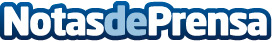 El equipo Ressò de la UPC, el único catalán que compite en el Solar Decathlon Europe 2014 en París Después de un año y medio de trabajo, el equipo Ressò, formado por 50 estudiantes de la Escuela Técnica Superior de Arquitectura del Vallés (ETSAV) de la Universitat Politècnica de Catalunya · Barcelona Tech ( UPC), participará, del 28 de junio al 14 de julio, en la competición internacional de vivienda sostenible Solar Decathlon Europe 2014.Datos de contacto:UPC Nota de prensa publicada en: https://www.notasdeprensa.es/el-equipo-resso-de-la-upc-el-unico-catalan-que_1 Categorias: http://www.notasdeprensa.es